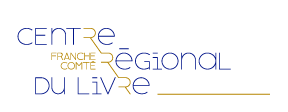 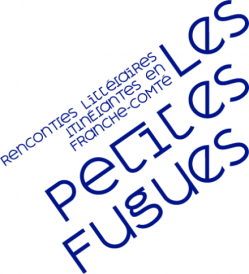 Invitation à une journée professionnelle mardi 4 avril 2017 à BesançonLivre, Lecture & TerritoireL'animation du territoire à travers la manifestation littéraire « Les Petites Fugues ».Les Petites Fugues ont 15 années d’existence. Pour la première fois, le Centre régional du Livre de Franche-Comté propose une journée de bilan et de réflexion avec différents intervenants qui se déroulera le mardi 4 avril 2017, à Besançon, de 9h à 16h30 au Centre Diocésain. Programme9h- Accueil café9h30- Table ronde. Les Petites Fugues vu par les acteurs publics : perceptions, enjeux et évolutions.10h30- Les Petites Fugues ont 15 ans d’existence... quel bilan ? B. Chartreux, G. Faivre.11h- Table ronde. Comment le festival anime un territoire ? Pause déjeuner 12h30 – 13h4514h- La socialisation de la lecture et ses formes de médiation. Conférence et débat avec le public. Christophe Evans, sociologue, Bibliothèque publique d’information.15h- Table ronde. Présentation de différentes pratiques artistiques et leur mode de transmission sur un territoire : enjeux d’un développement culturel pour tous. Intervenants : Antoine Choplin, festival de L’arpenteur, Jean Bojko, TéATr'éPROUVèTe  (Nièvre), Christophe Fourvel, écrivain, animateur d’ateliers d’écriture, le représentant d’un blog littéraire.Formulaire d’inscriptionJOURNÉE PROFESSIONNELLE - Livre, Lecture & TerritoireMardi 4 avril de 9h00 à 16h30Centre diocésain – Salle B - Yves Marie CongarNom Prénom : Structure professionnelle : Ville/Département : Messagerie : Téléphone : Participera à la journée du 4 avril 2017.Participera au déjeuner (pris en charge par le CRL) : 	 oui 		  nonLes enseignants souhaitant bénéficier d’un OM (NB : sans remboursement de frais) s’inscriront avant le 6 mars 2017. Le déjeuner est pris en charge par le CRL FC. À envoyer au CRL FC reservation@crl-franche-comte.frou CRL Franche-Comté - 5 avenue Élisée Cusenier - 25000 Besançon